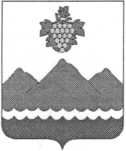 РЕСПУБЛИКА ДАГЕСТАНАДМИНИСТРАЦИЯ МУНИЦИПАЛЬНОГО РАЙОНА
«ДЕРБЕНТСКИЙ РАЙОН»ПОСТАНОВЛЕНИЕ«27» мая 2022 г.                                                                                                №125О награждении знаком отличия «За заслуги перед Дербентским районом» Магомедова Д.М.За большой вклад в развитие культуры и искусства, укрепление дружбы и взаимопонимания между народами, активную общественную деятельность, постановляю:	Наградить знаком отличия «За заслуги перед Дербентским районом» Магомедова Джамбулата Мусаевича - директора ГБУ РД «Академический заслуженный ансамбль танца Дагестана «Лезгинка».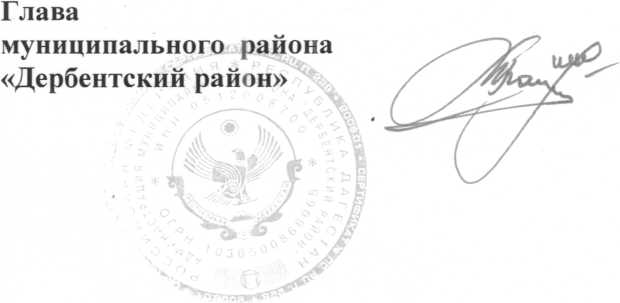 